CENOVÁ NABÍDKACENOVÁ NABÍDKACENOVÁ NABÍDKACENOVÁ NABÍDKACENOVÁ NABÍDKACENOVÁ NABÍDKANázev: Mateřská škola Sedmikráska Olomouc, Škrétova 2, příspěvková organizace
Adresa: MŠ Sedmikráska, Škrétova 2/198, 779 00 Olomouc 9Název: Mateřská škola Sedmikráska Olomouc, Škrétova 2, příspěvková organizace
Adresa: MŠ Sedmikráska, Škrétova 2/198, 779 00 Olomouc 9Název: Mateřská škola Sedmikráska Olomouc, Škrétova 2, příspěvková organizace
Adresa: MŠ Sedmikráska, Škrétova 2/198, 779 00 Olomouc 9Název: Mateřská škola Sedmikráska Olomouc, Škrétova 2, příspěvková organizace
Adresa: MŠ Sedmikráska, Škrétova 2/198, 779 00 Olomouc 9Název: Mateřská škola Sedmikráska Olomouc, Škrétova 2, příspěvková organizace
Adresa: MŠ Sedmikráska, Škrétova 2/198, 779 00 Olomouc 9Název: Mateřská škola Sedmikráska Olomouc, Škrétova 2, příspěvková organizace
Adresa: MŠ Sedmikráska, Škrétova 2/198, 779 00 Olomouc 9Bezpečná dopadová plocha s povrchem smartsoft 35 Bezpečná dopadová plocha s povrchem smartsoft 35 Bezpečná dopadová plocha s povrchem smartsoft 35 Bezpečná dopadová plocha s povrchem smartsoft 35 Bezpečná dopadová plocha s povrchem smartsoft 35 Bezpečná dopadová plocha s povrchem smartsoft 35 varianta: Avarianta: Avarianta: Avarianta: Ač. nabídky:165-2016/AMartin Pospíšil -  776 077 665Martin Pospíšil -  776 077 665Martin Pospíšil -  776 077 665Martin Pospíšil -  776 077 665 datum: 6. prosinec 2017pol.název položkymj.kolik jed.cena  celkem 1demontáž stávajících gumových dlaždic m233             38,00 Kč                     1 254,00 Kč 2nakládka a odvoz dlaždic k likvidace t1,5        2 210,00 Kč                     3 315,00 Kč 3úprava stávajícího štěrkového podkladum233             37,00 Kč                     1 221,00 Kč 4bezpečný polyuretanový povrch SmartSoft EPDM 35mm EPDM v dané barevnosti m233        1 790,00 Kč                  59 070,00 Kč 5přetažení stávajícího obrubníku vrstvou EPDM kpl.1        3 100,00 Kč                     3 100,00 Kč 6ks1        3 300,00 Kč                     3 300,00 Kč 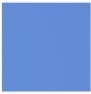 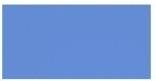 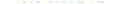 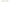 doprava a režie spodní stavba  doprava a režie spodní stavba  doprava a režie spodní stavba  doprava a režie spodní stavba  doprava a režie spodní stavba                                  -   Kč doprava a režie umělý povrchdoprava a režie umělý povrchdoprava a režie umělý povrchdoprava a režie umělý povrchdoprava a režie umělý povrch                 13 400,00 Kč Cena celkem bez DPHCena celkem bez DPHCena celkem bez DPHCena celkem bez DPHCena celkem bez DPH          84 660,00 Kč DPH 21%DPH 21%DPH 21%DPH 21%DPH 21%          17 778,60 Kč Cena celkem vč. DPHCena celkem vč. DPHCena celkem vč. DPHCena celkem vč. DPHCena celkem vč. DPH        102 438,60 Kč Poznámky: Platnost cenové nabídky je 4měsíce. Barevnost dle návrhuPoznámky: Platnost cenové nabídky je 4měsíce. Barevnost dle návrhuPoznámky: Platnost cenové nabídky je 4měsíce. Barevnost dle návrhuPoznámky: Platnost cenové nabídky je 4měsíce. Barevnost dle návrhu